BỘ GIÁO DỤC VÀ ĐÀO TẠOTRƯỜNG ĐẠI HỌC KINH TẾ - TÀI CHÍNH TP. HCM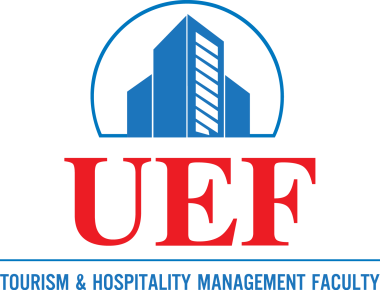 BÀI THU HOẠCHMôn học: KIẾN TẬP THIẾT KẾ TOUR Tuyến: Ninh Chữ - Nha Trang (ngày 10/4 - 13/4/2019)Giảng viên hướng dẫn: TS. Trần Văn Thông------------------------------Họ tên sinh viên: ................................Mã số sinh viên: ................................ Lớp: ..................................Thành phố Hồ Chí Minh, tháng 4 năm 2019